SUPPLEMENTAL INFORMATION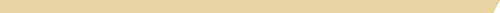 2025 Application for AdmissionInstructionsFill out each section of this form per the directions below, adding additional rows if needed. If you do not have a certain type of experience, please just leave the section blank. Once finished, upload your completed form to the “Program Materials – Documents” section of your SOPHAS application.Nutrition-Related Experience (most recent first)Nutrition-Related Experience (most recent first)Nutrition-Related Experience (most recent first)Nutrition-Related Experience (most recent first)Nutrition-Related Experience (most recent first)Nutrition-Related Experience (most recent first)Organization, LocationTitle and DutiesStart DateEnd DateHours per WeekPaid? (Y/N)Research Experience (most recent first)Research Experience (most recent first)Research Experience (most recent first)Research Experience (most recent first)Organization, LocationTitle and DutiesStart DateEnd DateCommunity Service (most recent first)Community Service (most recent first)Community Service (most recent first)Community Service (most recent first)Organization, LocationTitle and DutiesStart DateEnd DateHonors and Awards (most recent first)Honors and Awards (most recent first)Honors and Awards (most recent first)Honors and Awards (most recent first)AwardOrganizationAward DetailsDate(s)Certification, Licensure, and Memberships (most recent first)Certification, Licensure, and Memberships (most recent first)Certification, Licensure, and Memberships (most recent first)Certification, Licensure, and Memberships (most recent first)Organization, LocationTitle and Role/DutiesStart DateEnd DatePublications and Presentations (most recent first)Publications: Include Author(s), Title, Journal, Date Published / Presentations: Include Presenter(s), Title, Event Name, Location, Date Presented